新北市立聯合醫院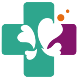 醫事人員繼續教育學分申請活動節目表活動名稱：急性缺血性腦中風取栓術治療(三重院區) 承辦人：   放射科陳暐婷    新北市立聯合醫院及其板橋院區序日期/時間地點主題講師服務單位及姓名學分類別12024/04/18(四)12:10-13:106樓禮堂急性缺血性腦中風取栓術治療輔仁大學附設醫院影像醫學科廖漢文主任專業2